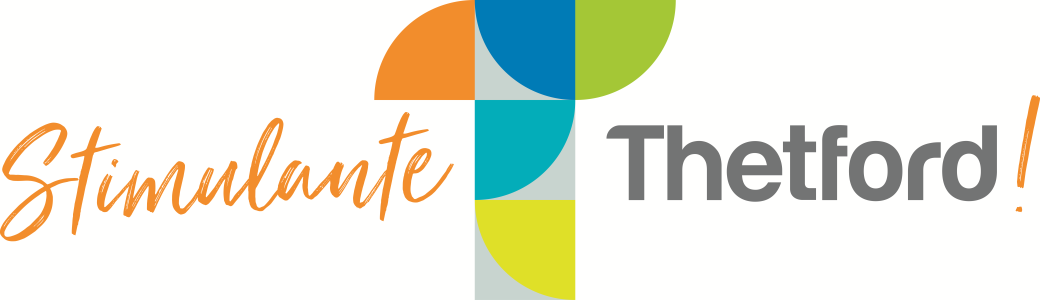 
PLAN DE VISIBILITÉ 2019TOURNOI DE GOLF DE BIENFAISANCE DE LA VILLE DE THETFORD
VENDREDI 14 JUIN 2019 | CLUB DE GOLF ET CURLING DE THETFORD MINESCOORDONNÉESNom de l’entreprise : 	Nom du responsable : 	Adresse : 	Téléphone : 	Courriel : 	
Signature : 	PLAN DE VISIBILITÉ* Prenez note que le don peut être de 500 $ et plus en argent ou combiner un montant d’au moins 250 $ à un cadeau ayant une valeur permettant d’atteindre 500 $.INSCRIPTION | PARTENARIATVous désirez participer en tant que partenaire à cette édition du Tournoi de golf de la Ville de Thetford Mines afin d’aider quatre organismes à but non lucratif de la municipalité, veuillez indiquer la somme accordée et retournez ce formulaire, accompagné de votre paiement à l’adresse ci-dessous.Option 1 : _______________________________________ $Option 2 : _______________________________________ $Option 3 : _______________________________________ $N.B. Les entreprises qui désire faire un don peuvent le faire en joignant un chèque de _____________ $ à l’adresse suivante :TOURNOI DE GOLF DE LA VILLE DE THETFORD MINESa/s madame Josée Landry144, rue Notre-Dame Ouest, C.P. 489Thetford Mines (Québec) G6G 5T3Un membre du comité organisateur communiquera ultérieurement avec vous pour mettre en place le plan de visibilité que vous aurez choisi. Vous devrez transmettre votre logo en haute résolution, en format .JPG ou .EPS, d’ici le vendredi 17 mai 2019 à madame Landry au courriel suivant : j.landry@villethetford.caPOUR INFORMATIONMadame Josée Landry | 418 335-2981, poste 212 | j.landry@villethetford.ca Option 1500 $ et plus *Option 2250 $ à 499 $Option 3249 $ et moinsExclusivité d’un trou | publicitéxPartage d’un trou avec une autre entreprise | publicitéxLogo sur le centre de tablexxx